COMUNE DI ROCCAFORTE MONDOVI’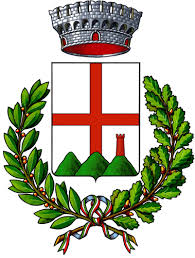 PROVINCIA DI CUNEOVia IV novembre n.1Tel. 0174/65139        Fax 0174/65671P a r t i t a  IVA  :   0 0 4 7 8 6 0 0 0 4 2email: segreteria@comune.roccafortemondovi.cn.itpec: roccaforte.mondovi@cert.ruparpiemonte.itAVVISOFONDO PER IL SOSTEGNO ALLE ATTIVITA’ PRODUTTIVE DEI COMUNI DELLE AREE INTERNE E MONTANE: BANDO PER LA CONCESSIONE DI CONTRIBUTI A FONDO PERDUTO ALLE MICRO - PICCOLE IMPRESE DEL COMMERCIO, TURISMO, ARTIGIANATO PER SPESE DI GESTIONE, INTERVENTI DI RISTRUTTURAZIONE, AMMODERNAMENTO, AMPLIAMENTO, INNOVAZIONE, ACQUISTO DI MACCHINARI, IMPIANTI, ARREDI, ATTREZZATURE, OPERE MURARIE ED IMPIANTISTCIHE – ANNO 2020Allegato B – MODELLO DI DOMANDA Il Sottoscritto:In qualità di legale rappresentante dell’impresa:CHIEDEla concessione di contributo a fondo perduto per:Spese di gestione anche al fine di contenere l’impatto dell’epidemia da Covid19 (es.: copertura dei costi fissi (affitti, utenze) sostenute dalle imprese la cui attività è stata sospesa o ridotta per effetto dei provvedimenti del Governo e/o della Regione);Spese straordinarie legate al rispetto delle misure di contrasto e contenimento del Covid-19 che gli operatori commerciali hanno dovuto affrontare per la riapertura delle attività (come ad esempio, l'approvvigionamento di dispositivi di protezione individuale ad uso del personale, la sanificazione degli ambienti di lavoro, la formazione sui rischi/pericoli del Covid-19, l’acquisto di attrezzature per l'adeguamento dei locali al contingentamento ed alle misure sanitarie, etc.).DICHIARA ED ATTESTAAi sensi e per gli effetti degli artt. 46 e 47 del citato D.P.R. n. 445 /2000 sotto la propria responsabilitàdi essere a conoscenza delle disposizioni previste dal presente bando;di aver preso visione e accettato tutte le clausole contenute nel Bando per la concessione di contributi a fondo perduto alle Micro e PMI del commercio, del turismo, dell’artigianato e dei servizi;di essere micro o piccola impresa con riferimento all’Allegato I del Regolamento UE 651/2014, del 17 giugno 2015;di essere iscritta e attiva al Registro Imprese delle Camere di Commercio e di essere in regola con il pagamento dei diritti camerali;AUTORIZZAIl trattamento dei dati rilasciati, come da informativa ex art. 13 del D.lgs. n. 196/2003 di cui al punto 9 dell’Avviso.Luogo e Data______________________	Timbro e firma Legale rappresentante	___________________________________ALLEGA:Copia carta d’identità in corso di validità e Codice Fiscale del legale rappresentante (sottoscrittore);COPIA DELLA VISURA CAMERALEIl Modulo di domanda e relativi allegati devono essere trasmessi a mezzo PEC roccaforte.mondovi@cert.ruparpiemonte.it oppure consegnato a mano all’ufficio protocollo del Comune di Roccaforte Mondovì entro e non oltre le ore 12.00 di Lunedì 1^ marzo 2021.INFORMATIVA AI SENSI DEL REGOLAMENTO U.E. 2016/679In osservanza di quanto disposto dall'articolo 13 del Regolamento U.E. 2016/679, il Comune di Roccaforte Mondovì fornisce le seguenti informazioni agli utenti in merito all’utilizzo dei dati personali. Il titolare del trattamento è il Comune di Roccaforte Mondovì, Via IV Novembre, 1- Tel. 0174-65139 - PEC: roccaforte.mondovi@cert.ruparpiemonte.it.Il responsabile della protezione dei dati (R.P.D.) è l’Avv. M. Ramello. Il Titolare tratta i dati personali, qualificabili come qualsiasi informazione riguardante una persona fisica identificata o identificabile, mediante una o più operazioni, compiute con o senza l’ausilio di processi automatizzati e applicate a dati personali o insiemi di dati personali, come la raccolta, la registrazione, l’organizzazione, la strutturazione, la conservazione, l’adattamento o la modifica, l’estrazione, la consultazione, l’uso, la comunicazione mediante trasmissione, diffusione o qualsiasi altra forma di messa a disposizione, il raffronto o l’interconnessione, la limitazione, la cancellazione o la distruzione. A norma dell'art. 6 del Regolamento U.E. 2016/679 il trattamento è lecito solo se ricorre una delle seguenti condizioni: a) l’interessato ha espresso il consenso al trattamento dei propri dati personali per una o più specifiche finalità; b) il trattamento è necessario all’esecuzione di un contratto di cui l’interessato è parte o all’esecuzione di misure precontrattuali adottate su richiesta dello stesso; c) il trattamento è necessario per adempiere un obbligo legale al quale è soggetto il titolare del trattamento; d) il trattamento è necessario per la salvaguardia degli interessi vitali dell’interessato o di un’altra persona fisica; e) il trattamento è necessario per l’esecuzione di un compito di interesse pubblico o connesso all’esercizio di pubblici poteri di cui è investito il titolare del trattamento; f) il trattamento è necessario per il perseguimento del legittimo interesse del titolare del trattamento o di terzi, a condizione che non prevalgano gli interessi o i diritti e le libertà fondamentali dell’interessato che richiedono la protezione dei dati personali, in particolare se l’interessato è un minore. I dati personali sono trattati secondo le specifiche finalità previste dai singoli procedimenti amministrativi. La finalità del trattamento è definita dalle fonti normative che disciplinano i singoli procedimenti. Il Responsabile del trattamento dei dati è il Responsabile competente del settore specifico e/o tematico al quale si riferiscono le informazioni, le pubblicazioni ed ogni altro dato, secondo gli atti di organizzazione vigenti. I dati personali acquisiti saranno conservati per un periodo di tempo strettamente necessario allo svolgimento delle funzioni istituzionali e dei procedimenti e per il rispetto delle norme previste dalla normativa vigente per la conservazione degli atti e dei documenti della P.A. ai fini archivistici. L'interessato ha diritto di chiedere al titolare del trattamento l'accesso ai propri dati personali e la loro eventuale rettifica, la cancellazione degli stessi o la limitazione del trattamento dei dati che lo riguardano e di opporsi al loro trattamento. L' interessato ha altresì il diritto alla portabilità dei dati. L'interessato ha sempre diritto alla revoca del consenso prestato. In questo ultimo caso, la revoca del consenso al trattamento dei dati da parte dell'interessato non pregiudica la liceità dei trattamenti effettuati fino alla revoca. L'interessato ha facoltà di proporre reclamo all'autorità di controllo come da previsione normativa ex art. 13, paragrafo 2, lettera d, del Regolamento U.E. 2016/679. Il Titolare del trattamento deve informare l'interessato se la comunicazione dei dati è richiesta dalla legge e delle possibili conseguenze per la mancata comunicazione di tali dati. (art. 13, paragrafo 2, lettera e Regolamento U.E. 2016/679). Si informa che i Responsabili delle Direzioni sono “Responsabili del trattamento” di tutti i trattamenti e delle banche dati personali esistenti nell'articolazione organizzativa di rispettiva competenza. I dati trasmessi potranno essere comunicati dal Comune di Roccaforte Mondovì al Ministero delle Finanze, alla Guardia di Finanza e ad altri enti pubblici e/o privati per il controllo e per gli accertamenti circa la veridicità dei dati dichiaratiPer presa visione: Data ________________ Firma ___________________________DATI LEGALE RAPPRESENTANTENome:Cognome:Tel.Cell.Mail:DATI GENERALI IMPRESADenominazione dell’impresaDenominazione dell’impresaSede legale e/o operativa:Comune:Via e n.CAP:Pec:Telefono/Cell.FAX:E-mail:sito web:P. IVA:Codice ATECO – attività’ principale: